СОГЛАСОВАНО 												УТВЕРЖДАЮ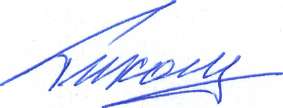 Проректор по НИД__________ 										Проректор по ОД и МП_____________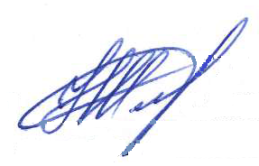 П.В.Тихомиров   												С.Н.Шлапакова « _20___» _апреля______ 2022 г.									            « _20__» ___апреля____________ 2022 г.Расписание экзаменационной сессии аспирантов 2 года заочной формы обучения2021/2022 учебный годНаправление 38.06.01 Экономика Направленность «Региональная экономика»Сроки экзаменационной сессии: 27.06-09.07.2022Срок сдачи отчетов по НИД: 25.06.2022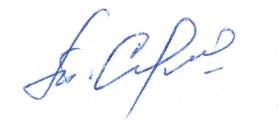 Начальник отдела подготовки кадров ВК и МН 	            		                                         Т.Э.СергутинаДата, день недели времяДисциплинаПреподавательАудитория Корпус27.06.2022Понедельник10.05-11.40Основы педагогики и психологии высшей школыЛекцияКанд.пед.наук, доцент Гладченкова Светлана Викторовна211128.06.2022Вторник10.05-11.40Основы педагогики и психологии высшей школыПрактическое занятиеКанд.пед.наук, доцент Гладченкова Светлана Викторовна211129.06.2022Среда10.05-11.40Основы педагогики и психологии высшей школыПрактическое занятиеЗачетКанд.пед.наук, доцент Гладченкова Светлана Викторовна211130.06.2022Четверг12.20-13.55Цифровые технологии в управлении региональной экономикой ЛекцияКанд. техн.наук, доц. Новиков Сергей Павлович3592а01.07.2022Пятница12.20-13.55Цифровые технологии в управлении региональной экономикой Лабораторное  занятиеКанд. техн.наук, доц. Новиков Сергей Павлович3592а04.07.2022Понедельник10.35-13.55Цифровые технологии в управлении региональной экономикойЛабораторное занятие КонсультацияКанд. техн.наук, доц. Новиков Сергей Павлович3592а05.07.2022Вторник10.00Цифровые технологии в управлении региональной экономикой ЭкзаменКанд. техн.наук, доц. Новиков Сергей Павлович3592а06.07.2022Среда10.35-12.1012.20-13.55Региональная социально-экономическая политика  Лекция Практическое занятиеД-р экон.наук, проф. Кулагина Наталья Александровна3512а07.07.2022Четверг10.35-13.55Региональная социально-экономическая политикаПрактическое занятиеКонсультацияД-р экон.наук, проф. Кулагина Наталья Александровна3512а08.07.2022Пятница10.35-13.55Региональная социально-экономическая политика  Экзамен Д-р экон.наук, проф. Кулагина Наталья Александровна3512а